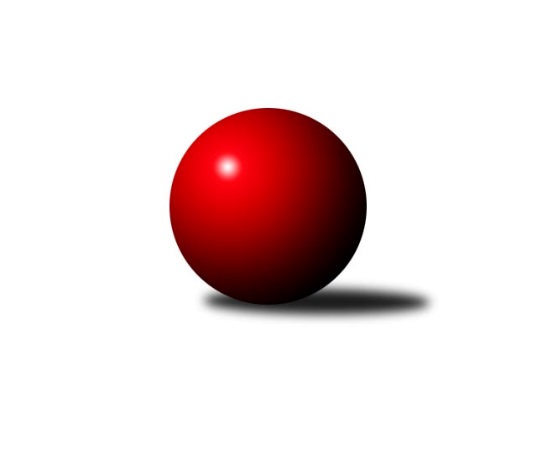 Č.6Ročník 2019/2020	20.10.2019Nejlepšího výkonu v tomto kole: 2660 dosáhlo družstvo: KK Moravská Slávia Brno BJihomoravský KP1 sever 2019/2020Výsledky 6. kolaSouhrnný přehled výsledků:KK Moravská Slávia Brno B	- KS Devítka Brno	8:0	2660:2464	8.0:4.0	16.10.KK Slovan Rosice C	- SOS Židenice	7:1	2608:2437	9.0:3.0	17.10.TJ Sokol Brno IV B	- TJ Sokol Husovice D	2:6	2455:2503	4.0:8.0	18.10.KK Orel Telnice	- KK Moravská Slávia Brno C	6:2	2626:2529	7.5:4.5	18.10.KK Moravská Slávia Brno D	- KK Velen Boskovice 	6:2	2506:2452	6.0:6.0	18.10.KK Orel Ivančice	- TJ Sokol Brno IV A	6:2	2645:2607	7.0:5.0	18.10.SKK Veverky Brno	- SK Brno Žabovřesky 		dohrávka		30.10.Tabulka družstev:	1.	KK Moravská Slávia Brno B	6	6	0	0	40.5 : 7.5 	50.5 : 21.5 	 2628	12	2.	KK Orel Telnice	6	5	0	1	29.5 : 18.5 	41.0 : 31.0 	 2600	10	3.	TJ Sokol Brno IV A	6	4	0	2	31.0 : 17.0 	44.0 : 28.0 	 2596	8	4.	KK Slovan Rosice C	6	4	0	2	28.0 : 20.0 	39.0 : 33.0 	 2579	8	5.	KK Velen Boskovice	6	4	0	2	27.0 : 21.0 	41.5 : 30.5 	 2469	8	6.	SOS Židenice	6	3	0	3	24.0 : 24.0 	38.0 : 34.0 	 2440	6	7.	TJ Sokol Husovice D	6	3	0	3	23.0 : 25.0 	37.5 : 34.5 	 2481	6	8.	KK Moravská Slávia Brno C	6	3	0	3	22.5 : 25.5 	34.5 : 37.5 	 2491	6	9.	KK Moravská Slávia Brno D	6	2	1	3	21.0 : 27.0 	31.5 : 40.5 	 2455	5	10.	KS Devítka Brno	6	2	1	3	19.0 : 29.0 	32.0 : 40.0 	 2492	5	11.	KK Orel Ivančice	6	2	0	4	18.0 : 30.0 	29.0 : 43.0 	 2483	4	12.	SK Brno Žabovřesky	5	1	0	4	16.5 : 23.5 	28.0 : 32.0 	 2453	2	13.	SKK Veverky Brno	5	1	0	4	14.0 : 26.0 	22.0 : 38.0 	 2358	2	14.	TJ Sokol Brno IV B	6	0	0	6	14.0 : 34.0 	23.5 : 48.5 	 2454	0Podrobné výsledky kola:	 KK Moravská Slávia Brno B	2660	8:0	2464	KS Devítka Brno	Radek Šenkýř	 	 219 	 205 		424 	 2:0 	 381 	 	195 	 186		Jaroslav Sláma	Jaroslav Sedlář	 	 208 	 231 		439 	 1:1 	 420 	 	213 	 207		Jaroslav Sedlář	David Pospíšil	 	 230 	 250 		480 	 1:1 	 447 	 	235 	 212		Oldřich Kopal	Petr Lang	 	 207 	 250 		457 	 2:0 	 405 	 	204 	 201		Jiří Černohlávek	František Kellner	 	 214 	 199 		413 	 1:1 	 409 	 	197 	 212		Ivo Hort	Miroslav Vyhlídal	 	 213 	 234 		447 	 1:1 	 402 	 	216 	 186		Vítězslav Kopalrozhodčí: Jan BernatíkNejlepší výkon utkání: 480 - David Pospíšil	 KK Slovan Rosice C	2608	7:1	2437	SOS Židenice	Pavel Mecerod	 	 229 	 222 		451 	 2:0 	 395 	 	180 	 215		Věra Matevová	Kamil Ondroušek	 	 229 	 211 		440 	 1:1 	 415 	 	201 	 214		Renata Svobodová	Petr Mecerod	 	 199 	 209 		408 	 2:0 	 364 	 	175 	 189		Laura Neová	Alfréd Peřina	 	 192 	 194 		386 	 1:1 	 396 	 	188 	 208		Pavel Suchan	Josef Tesař	 	 228 	 220 		448 	 1:1 	 442 	 	218 	 224		Petr Woller	Magda Winterová	 	 247 	 228 		475 	 2:0 	 425 	 	218 	 207		Ladislav Majerrozhodčí: Petr MecerodNejlepší výkon utkání: 475 - Magda Winterová	 TJ Sokol Brno IV B	2455	2:6	2503	TJ Sokol Husovice D	Milan Krejčí	 	 222 	 219 		441 	 2:0 	 389 	 	194 	 195		Petr Trusina *1	Bohumil Sehnal	 	 221 	 198 		419 	 1:1 	 415 	 	208 	 207		Ondřej Chovanec	Zdeněk Holoubek	 	 197 	 219 		416 	 1:1 	 437 	 	230 	 207		Jiří Rauschgold	Ivona Hájková	 	 199 	 199 		398 	 0:2 	 416 	 	215 	 201		Jan Veselovský	Roman Vlach	 	 181 	 204 		385 	 0:2 	 437 	 	203 	 234		Marek Škrabal	Libuše Janková	 	 207 	 189 		396 	 0:2 	 409 	 	218 	 191		Radim Kozumplíkrozhodčí: vedoucí družstevstřídání: *1 od 56. hodu Petr ChovanecNejlepší výkon utkání: 441 - Milan Krejčí	 KK Orel Telnice	2626	6:2	2529	KK Moravská Slávia Brno C	Mirek Mikáč	 	 245 	 214 		459 	 1:1 	 446 	 	210 	 236		Jan Polák	Milan Mikáč	 	 250 	 220 		470 	 2:0 	 394 	 	197 	 197		Josef Polák	Alena Dvořáková	 	 192 	 224 		416 	 0:2 	 433 	 	200 	 233		Filip Žažo	Jiří Dvořák	 	 206 	 194 		400 	 1:1 	 410 	 	205 	 205		Jan Bernatík	Jiří Šimeček	 	 210 	 212 		422 	 1.5:0.5 	 408 	 	196 	 212		Miroslav Oujezdský	František Hrazdíra	 	 232 	 227 		459 	 2:0 	 438 	 	224 	 214		Zdeněk Žižlavskýrozhodčí: Jiří DvořákNejlepší výkon utkání: 470 - Milan Mikáč	 KK Moravská Slávia Brno D	2506	6:2	2452	KK Velen Boskovice 	František Kramář	 	 241 	 216 		457 	 1:1 	 454 	 	222 	 232		Petr Fiala	Michaela Šimková	 	 198 	 219 		417 	 2:0 	 379 	 	175 	 204		Petr Ševčík *1	Tereza Nová	 	 202 	 201 		403 	 1:1 	 395 	 	213 	 182		František Ševčík	Radka Šindelářová	 	 185 	 196 		381 	 0:2 	 410 	 	209 	 201		Antonín Pitner	Roman Janderka	 	 205 	 234 		439 	 2:0 	 373 	 	192 	 181		Ivo Mareček	Jiří Kisling	 	 207 	 202 		409 	 0:2 	 441 	 	231 	 210		Petr Papoušekrozhodčí:  Vedoucí družstevstřídání: *1 od 51. hodu Jana FialováNejlepší výkon utkání: 457 - František Kramář	 KK Orel Ivančice	2645	6:2	2607	TJ Sokol Brno IV A	Martin Maša	 	 225 	 248 		473 	 1:1 	 456 	 	230 	 226		Marek Rozsíval	Jan Svoboda	 	 222 	 219 		441 	 0:2 	 476 	 	247 	 229		Pavel Husar	Vojtěch Šmarda	 	 208 	 205 		413 	 0:2 	 445 	 	220 	 225		Martin Pokorný	Martin Bublák	 	 238 	 226 		464 	 2:0 	 429 	 	223 	 206		Petr Berka	František Zemek	 	 206 	 211 		417 	 2:0 	 367 	 	196 	 171		Vladimír Venclovský *1	Jaromír Klika	 	 210 	 227 		437 	 2:0 	 434 	 	209 	 225		Radoslav Rozsívalrozhodčí: František Zemekstřídání: *1 od 26. hodu Bohumil SehnalNejlepší výkon utkání: 476 - Pavel HusarPořadí jednotlivců:	jméno hráče	družstvo	celkem	plné	dorážka	chyby	poměr kuž.	Maximum	1.	Marek Rozsíval 	TJ Sokol Brno IV A	462.00	313.3	148.8	3.0	4/4	(476)	2.	David Pospíšil 	KK Moravská Slávia Brno B	457.50	311.1	146.4	3.8	2/2	(480)	3.	Pavel Husar 	TJ Sokol Brno IV A	456.25	307.4	148.9	5.4	4/4	(476)	4.	František Hrazdíra 	KK Orel Telnice	454.38	306.5	147.9	2.5	4/4	(471)	5.	Lukáš Chadim 	TJ Sokol Brno IV A	451.83	298.8	153.0	2.2	3/4	(461)	6.	Petr Fiala 	KK Velen Boskovice 	448.33	310.3	138.0	6.0	3/4	(454)	7.	Zdeněk Holoubek 	TJ Sokol Brno IV B	447.92	309.3	138.6	6.5	3/3	(480)	8.	Richard Coufal 	SK Brno Žabovřesky 	445.63	303.6	142.0	2.9	4/4	(470)	9.	Štěpán Večerka 	KK Moravská Slávia Brno B	445.17	303.3	141.8	5.3	2/2	(457)	10.	Jiří Dvořák 	KK Orel Telnice	445.08	301.8	143.3	4.9	4/4	(474)	11.	Martin Pokorný 	TJ Sokol Brno IV A	442.75	297.5	145.3	4.8	4/4	(450)	12.	Oldřich Kopal 	KS Devítka Brno	440.75	300.8	140.0	5.4	4/4	(460)	13.	Martin Maša 	KK Orel Ivančice	440.00	301.3	138.7	6.3	3/3	(473)	14.	Petr Lang 	KK Moravská Slávia Brno B	439.30	301.9	137.4	6.0	2/2	(457)	15.	Josef Tesař 	KK Slovan Rosice C	438.83	292.3	146.6	5.8	3/3	(473)	16.	Martin Bublák 	KK Orel Ivančice	438.22	307.1	131.1	8.8	3/3	(473)	17.	Mirek Mikáč 	KK Orel Telnice	437.50	298.8	138.8	5.3	4/4	(478)	18.	Radek Šenkýř 	KK Moravská Slávia Brno B	437.30	297.2	140.1	3.1	2/2	(446)	19.	Petr Woller 	SOS Židenice	436.50	295.9	140.6	3.1	4/4	(456)	20.	Marek Škrabal 	TJ Sokol Husovice D	435.92	299.8	136.1	6.4	4/4	(471)	21.	Kamil Ondroušek 	KK Slovan Rosice C	435.44	306.0	129.4	6.6	3/3	(446)	22.	Petr Mecerod 	KK Slovan Rosice C	435.00	308.8	126.2	6.8	2/3	(451)	23.	Milan Hepnárek 	SK Brno Žabovřesky 	431.67	304.7	127.0	7.0	3/4	(454)	24.	Jiří Šimeček 	KK Orel Telnice	431.50	305.0	126.5	5.2	3/4	(444)	25.	Alena Bružová 	KK Slovan Rosice C	431.33	292.0	139.3	7.3	3/3	(439)	26.	Magda Winterová 	KK Slovan Rosice C	429.92	296.3	133.6	6.0	3/3	(476)	27.	Pavel Dvořák 	KK Orel Telnice	429.83	296.3	133.5	5.3	3/4	(445)	28.	Miroslav Vyhlídal 	KK Moravská Slávia Brno B	429.38	296.4	133.0	5.0	2/2	(447)	29.	Jiří Rauschgold 	TJ Sokol Husovice D	429.33	306.3	123.0	7.3	3/4	(437)	30.	František Kramář 	KK Moravská Slávia Brno D	428.25	294.3	134.0	6.3	4/4	(457)	31.	Petr Berka 	TJ Sokol Brno IV A	427.33	292.8	134.5	4.8	3/4	(452)	32.	Zdeněk Žižlavský 	KK Moravská Slávia Brno C	426.80	301.3	125.5	7.5	5/5	(459)	33.	Martin Zubatý 	SKK Veverky Brno	426.00	295.3	130.8	5.5	4/4	(458)	34.	Petr Papoušek 	KK Velen Boskovice 	425.88	282.3	143.6	6.3	4/4	(445)	35.	Pavel Mecerod 	KK Slovan Rosice C	425.44	292.9	132.6	4.9	3/3	(451)	36.	Roman Janderka 	KK Moravská Slávia Brno D	423.22	290.2	133.0	4.6	3/4	(475)	37.	Jan Veselovský 	TJ Sokol Husovice D	422.67	294.4	128.3	7.4	4/4	(452)	38.	František Kellner 	KK Moravská Slávia Brno B	422.50	289.0	133.5	6.4	2/2	(472)	39.	Zdeněk Mrkvica 	KK Orel Ivančice	422.50	292.0	130.5	10.0	3/3	(456)	40.	Jiří Černohlávek 	KS Devítka Brno	420.00	289.3	130.7	5.5	3/4	(446)	41.	Jaroslav Sedlář 	KS Devítka Brno	419.75	292.8	127.0	5.9	4/4	(443)	42.	Vladimír Veselý 	SKK Veverky Brno	419.67	294.0	125.7	4.7	3/4	(443)	43.	Ladislav Majer 	SOS Židenice	419.50	286.8	132.8	5.6	4/4	(438)	44.	Milan Mikáč 	KK Orel Telnice	419.42	289.2	130.3	6.6	4/4	(470)	45.	Jan Polák 	KK Moravská Slávia Brno C	419.30	296.2	123.1	7.7	5/5	(453)	46.	Petr Kouřil 	SK Brno Žabovřesky 	418.67	279.0	139.7	4.7	3/4	(426)	47.	Vítězslav Kopal 	KS Devítka Brno	418.58	288.3	130.3	5.3	4/4	(445)	48.	Jan Svoboda 	KK Orel Ivančice	418.50	296.3	122.3	10.5	2/3	(441)	49.	Antonín Pitner 	KK Velen Boskovice 	416.50	285.4	131.1	6.8	4/4	(440)	50.	Radoslav Rozsíval 	TJ Sokol Brno IV A	416.00	293.4	122.6	7.3	4/4	(435)	51.	Oldřich Šikula 	SK Brno Žabovřesky 	415.50	284.2	131.3	3.7	3/4	(450)	52.	Libuše Janková 	TJ Sokol Brno IV B	413.83	289.8	124.0	6.7	3/3	(458)	53.	Petr Ševčík 	KK Velen Boskovice 	413.78	279.6	134.2	7.8	3/4	(445)	54.	František Ševčík 	KK Velen Boskovice 	411.67	282.3	129.4	6.1	4/4	(427)	55.	Jaromír Klika 	KK Orel Ivančice	411.56	283.1	128.4	6.7	3/3	(439)	56.	Miroslav Vítek 	TJ Sokol Brno IV A	411.17	288.5	122.7	5.3	3/4	(425)	57.	Ivo Hort 	KS Devítka Brno	411.00	285.6	125.4	8.6	3/4	(443)	58.	Petr Večeřa 	SKK Veverky Brno	410.83	279.0	131.8	5.5	3/4	(456)	59.	Radka Šindelářová 	KK Moravská Slávia Brno D	409.92	286.7	123.3	7.6	4/4	(431)	60.	Bohumil Sehnal 	TJ Sokol Brno IV B	409.50	276.0	133.5	10.0	2/3	(419)	61.	Ivona Hájková 	TJ Sokol Brno IV B	409.50	284.0	125.5	10.5	2/3	(426)	62.	Radim Kozumplík 	TJ Sokol Husovice D	409.50	290.5	119.0	8.3	4/4	(424)	63.	Tomáš Rak 	SKK Veverky Brno	408.50	291.4	117.1	5.9	4/4	(425)	64.	Filip Žažo 	KK Moravská Slávia Brno C	406.50	288.0	118.5	8.8	5/5	(433)	65.	Věra Matevová 	SOS Židenice	406.38	285.8	120.6	7.5	4/4	(420)	66.	Renata Svobodová 	SOS Židenice	405.58	289.6	116.0	8.1	4/4	(444)	67.	Josef Polák 	KK Moravská Slávia Brno C	403.00	277.5	125.5	7.5	5/5	(468)	68.	Vladimír Vondráček 	SK Brno Žabovřesky 	402.75	280.1	122.6	7.4	4/4	(444)	69.	Milan Krejčí 	TJ Sokol Brno IV B	402.17	291.8	110.4	11.5	3/3	(455)	70.	Alfréd Peřina 	KK Slovan Rosice C	401.67	284.0	117.7	9.5	2/3	(427)	71.	Tereza Nová 	KK Moravská Slávia Brno D	401.58	282.8	118.8	10.0	4/4	(429)	72.	František Zemek 	KK Orel Ivančice	400.83	284.5	116.3	9.8	3/3	(421)	73.	Martin Sedlák 	TJ Sokol Husovice D	397.67	284.0	113.7	8.3	3/4	(404)	74.	Pavel Suchan 	SOS Židenice	396.44	273.6	122.9	7.7	3/4	(407)	75.	Jaroslav Sláma 	KS Devítka Brno	396.00	279.4	116.6	11.3	4/4	(439)	76.	Jana Fialová 	KK Velen Boskovice 	395.33	281.0	114.3	9.8	3/4	(426)	77.	Vojtěch Šmarda 	KK Orel Ivančice	393.50	269.5	124.0	8.5	2/3	(413)	78.	Eduard Ostřížek 	SK Brno Žabovřesky 	390.75	275.0	115.8	8.0	4/4	(426)	79.	Jiří Josefík 	TJ Sokol Brno IV B	390.22	274.9	115.3	14.7	3/3	(447)	80.	Roman Vlach 	TJ Sokol Brno IV B	388.89	276.2	112.7	10.6	3/3	(431)	81.	Petr Chovanec 	TJ Sokol Husovice D	387.67	276.0	111.7	10.7	3/4	(404)	82.	Laura Neová 	SOS Židenice	380.25	270.9	109.4	11.3	4/4	(429)	83.	Petr Kremláček 	KK Orel Ivančice	376.17	263.5	112.7	8.7	3/3	(398)	84.	Zdeněk Kouřil 	SK Brno Žabovřesky 	373.75	262.8	111.0	8.6	4/4	(410)	85.	Miroslav Vítek 	KK Moravská Slávia Brno D	366.75	269.6	97.1	16.0	4/4	(423)	86.	Lukáš Pernica 	SKK Veverky Brno	358.63	265.1	93.5	12.9	4/4	(416)		Jiří Kraus 	KK Moravská Slávia Brno D	451.00	307.5	143.5	6.0	2/4	(468)		Milan Čech 	KK Slovan Rosice C	444.67	303.7	141.0	3.0	1/3	(461)		Jaroslav Sedlář 	KK Moravská Slávia Brno B	431.67	301.3	130.3	3.0	1/2	(463)		Petr Trusina 	TJ Sokol Husovice D	430.00	294.3	135.8	5.3	2/4	(450)		Miroslav Oujezdský 	KK Moravská Slávia Brno C	429.50	298.5	131.0	9.0	2/5	(451)		Jaromír Zukal 	KK Velen Boskovice 	428.00	295.0	133.0	6.0	1/4	(428)		Zdenek Pokorný 	KK Orel Telnice	427.50	291.0	136.5	5.0	2/4	(433)		Ondřej Olšák 	KK Moravská Slávia Brno C	422.00	292.2	129.8	6.5	3/5	(438)		Dalibor Dvorník 	KK Moravská Slávia Brno B	419.00	295.0	124.0	11.0	1/2	(419)		Dalibor Lang 	KK Moravská Slávia Brno C	418.33	295.8	122.5	7.3	3/5	(431)		Jan Bernatík 	KK Moravská Slávia Brno C	410.00	285.0	125.0	7.0	1/5	(410)		Jiří Martínek 	KS Devítka Brno	409.00	288.0	121.0	8.0	1/4	(409)		Jiří Kisling 	KK Moravská Slávia Brno D	408.25	279.3	129.0	8.3	2/4	(417)		Michaela Šimková 	KK Moravská Slávia Brno D	405.00	292.3	112.8	9.5	2/4	(417)		Alena Dvořáková 	KK Orel Telnice	401.17	280.2	121.0	9.2	2/4	(433)		Cyril Vaško 	KS Devítka Brno	400.00	289.0	111.0	11.0	1/4	(400)		Ondřej Chovanec 	TJ Sokol Husovice D	397.50	272.5	125.0	10.8	2/4	(415)		Jana Večeřová 	SKK Veverky Brno	395.50	276.5	119.0	8.5	2/4	(403)		Miroslav Hoffmann 	SOS Židenice	389.00	274.0	115.0	10.5	2/4	(397)		Radek Smutný 	TJ Sokol Brno IV B	388.00	292.0	96.0	20.0	1/3	(388)		Milan Kučera 	KK Moravská Slávia Brno C	386.00	271.0	115.0	7.0	1/5	(386)		Radka Rosendorfová 	TJ Sokol Brno IV A	384.00	279.0	105.0	8.0	1/4	(384)		Ladislav Minx 	KK Velen Boskovice 	379.00	284.0	95.0	9.0	1/4	(379)		Ivo Mareček 	KK Velen Boskovice 	373.50	265.5	108.0	10.0	2/4	(374)		Eugen Olgyai 	SKK Veverky Brno	371.00	261.5	109.5	11.0	2/4	(375)		Petr Michálek 	KK Velen Boskovice 	371.00	263.0	108.0	9.0	1/4	(371)		Petr Juránek 	KS Devítka Brno	368.00	270.0	98.0	13.0	1/4	(368)		František Žák 	SKK Veverky Brno	367.00	254.0	113.0	9.0	1/4	(367)		Marek Svitavský 	TJ Sokol Brno IV A	358.00	278.0	80.0	20.0	1/4	(358)		Alois Látal 	KK Velen Boskovice 	352.00	255.0	97.0	10.0	1/4	(352)		Karel Krajina 	SKK Veverky Brno	349.00	246.0	103.0	13.0	1/4	(349)		Milan Grombiřík 	SKK Veverky Brno	316.00	223.0	93.0	14.0	1/4	(316)Sportovně technické informace:Starty náhradníků:registrační číslo	jméno a příjmení 	datum startu 	družstvo	číslo startu9086	Vladimír Venclovský	18.10.2019	TJ Sokol Brno IV A	1x24761	Bohumil Sehnal	18.10.2019	TJ Sokol Brno IV A	3x16346	Miroslav Oujezdský	18.10.2019	KK Moravská Slávia Brno C	2x10549	Jan Bernatík	18.10.2019	KK Moravská Slávia Brno C	1x
Hráči dopsaní na soupisku:registrační číslo	jméno a příjmení 	datum startu 	družstvo	Program dalšího kola:7. kolo23.10.2019	st	17:00	SKK Veverky Brno - KK Moravská Slávia Brno D	23.10.2019	st	18:00	KK Moravská Slávia Brno C - TJ Sokol Brno IV B	24.10.2019	čt	18:00	KK Orel Ivančice - KK Slovan Rosice C	25.10.2019	pá	17:00	SK Brno Žabovřesky  - KS Devítka Brno	25.10.2019	pá	17:00	KK Orel Telnice - SOS Židenice	25.10.2019	pá	17:00	TJ Sokol Brno IV A - KK Moravská Slávia Brno B	25.10.2019	pá	18:30	TJ Sokol Husovice D - KK Velen Boskovice 	Nejlepší šestka kola - absolutněNejlepší šestka kola - absolutněNejlepší šestka kola - absolutněNejlepší šestka kola - absolutněNejlepší šestka kola - dle průměru kuželenNejlepší šestka kola - dle průměru kuželenNejlepší šestka kola - dle průměru kuželenNejlepší šestka kola - dle průměru kuželenNejlepší šestka kola - dle průměru kuželenPočetJménoNázev týmuVýkonPočetJménoNázev týmuPrůměr (%)Výkon2xDavid PospíšilMS Brno B4802xDavid PospíšilMS Brno B113.784801xPavel HusarBrno IV A4762xPavel HusarBrno IV A112.954762xMagda WinterováRosice C4751xMartin MašaIvančice112.234731xMartin MašaIvančice4731xMilan MikáčTelnice111.084701xMilan MikáčTelnice4702xMagda WinterováRosice C110.474752xMartin BublákIvančice4642xMartin BublákIvančice110.1464